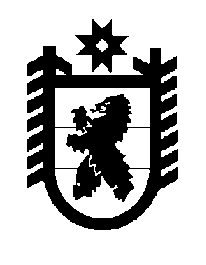 Российская Федерация Республика Карелия    ПРАВИТЕЛЬСТВО РЕСПУБЛИКИ КАРЕЛИЯПОСТАНОВЛЕНИЕОт 13 февраля 2014 года № 27-Пг. Петрозаводск О внесении изменений в постановление ПравительстваРеспублики Карелия от 9 апреля 2010 года № 73-ППравительство Республики Карелия п о с т а н о в л я е т:1. Внести в постановление Правительства Республики Карелия                 от 9 апреля 2010 года № 73-П «Об утверждении Порядка предоставления компенсации расходов на оплату жилого помещения, отопления и освещения проживающим за пределами городов пенсионерам, проработавшим не менее десяти лет педагогическими работниками в образовательных учреждениях, расположенных в сельской местности, рабочих поселках (поселках городского типа)» (Собрание законодательства Республики Карелия, 2010, № 4, ст. 381; 2011, № 12,                 ст. 2075; 2012, № 1, ст. 76) следующие изменения:1) в наименовании и абзаце втором слова «в образовательных учреждениях» заменить словами «в государственных образовательных организациях Республики Карелия и муниципальных образовательных организациях»;2) в Порядке предоставления компенсации расходов на оплату жилого помещения, отопления и освещения проживающим за пределами городов пенсионерам, проработавшим не менее десяти лет педагогическими работниками в образовательных учреждениях, расположенных в сельской местности, рабочих поселках (поселках городского типа), утвержденном названным постановлением:а) в наименовании, пункте 1 и пункте 6 слова «в образовательных учреждениях» заменить словами «в государственных образовательных организациях Республики Карелия и муниципальных образовательных организациях»;б) в пункте 3 слова «государственные учреждения социальной  защиты – центры социальной работы городов и районов Республики Карелия» заменить словами  «государственные казенные учреждения социальной защиты Республики Карелия – центры социальной работы городов и районов»;в) дополнить пунктом 3.1 следующего содержания:«3.1. Заявление и документы (сведения), необходимые для назначения и выплаты компенсации, могут быть направлены в форме электронных документов, при этом указанные заявления и документы:а) подписываются в соответствии с требованиями Федерального закона от 6 апреля 2011 года № 63-ФЗ «Об электронной подписи» (далее – Федеральный закон «Об электронной подписи») и статей 21.1 и 21.2 Федерального закона от 27 июля 2010 года № 210-ФЗ «Об организации предоставления государственных и муниципальных услуг» (далее – Федеральный закон  «Об организации предоставления государственных и муниципальных услуг»);б) представляются с использованием электронных носителей и (или) информационно-телекоммуникационных сетей общего пользования, включая сеть Интернет:- лично или через представителя при посещении Центра;- посредством многофункциональных центров предоставления государственных и муниципальных услуг;- посредством Единого портала государственных и муниципальных услуг (функций) (без использования электронных носителей);- иным способом, позволяющим передать в электронном виде заявление и иные документы.В случае направления заявления в электронной форме основанием для его приема (регистрации) является представление заявителем посредством Единого портала государственных и муниципальных услуг (функций) документов, указанных в части 6 статьи 7 Федерального закона  «Об организации предоставления государственных и муниципальных услуг», необходимых для назначения компенсации.В случае если заявителем не представлены документы (сведения), необходимые для назначения и выплаты компенсации, находящиеся в соответствии с нормативными правовыми актами Российской Федерации, нормативными правовыми актами Республики Карелия и муниципальными правовыми актами в распоряжении у государственных органов, органов местного самоуправления, подведомственных им организаций, Центры запрашивают эти документы (содержащиеся в них сведения) в указанных органах и организациях.Граждане, их законные представители или доверенные лица в целях получения компенсации вправе по своей инициативе представить необходимые для назначения и выплаты компенсации документы в полном объеме.Центры осуществляют проверку достоверности информации, содержащейся в документах, указанных в части 6 статьи 7 Федерального закона «Об организации предоставления государственных и муниципальных услуг», представленных заявителем в электронной форме и удостоверенных в соответствии с требованиями Федерального закона «Об электронной подписи», в процессе которой запрашивают и получают необходимые для назначения компенсации сведения от органов и организаций независимо от форм собственности, в распоряжении которых находятся соответствующие сведения.Представление заявления и документов (сведений), необходимых для получения компенсации, в форме электронных документов приравнивается к согласию заявителя с обработкой его персональных данных в целях и объеме, необходимых для назначения компенсации.В случае если для назначения компенсации необходимо представление документов и информации, содержащих персональные данные иного лица, не являющегося заявителем, и если в соответствии с федеральным законом обработка таких персональных данных может осуществляться с согласия указанного лица, при обращении за назначением компенсации заявитель дополнительно представляет заявление указанного лица или его законного представителя о согласии на обработку персональных данных указанного лица, а также документы, подтверждающие полномочие заявителя действовать от имени указанного лица или его законного представителя при передаче персональных данных указанного лица в Центр. Указанные заявление и документы могут быть представлены в том числе в форме электронного документа.»;г) пункт 5 изложить в следующей редакции:«5. Решение о назначении компенсации или об отказе в назначении компенсации принимается руководителем Центра в 10-дневный срок со дня регистрации заявления и документов, указанных в пункте 3 настоящего Порядка.»;д) абзац пятый пункта 6 изложить в следующей редакции:«В течение трех дней со дня принятия решения об отказе в назначении компенсации заявителю направляется письменное уведомление с указанием причин отказа.».2. Установить, что действие настоящего постановления распространяется на отношения, возникшие со дня вступления в силу Закона Республики Карелия от 20 декабря 2013 года № 1755-ЗРК                    «Об образовании».            Глава Республики  Карелия                                                              А.П. Худилайнен